Единый тарифно-квалификационный справочник работ и профессий рабочих (ЕТКС). Выпуск №3
Утвержден Приказом Минздравсоцразвития РФ от 06.04.2007 N 243
(в редакции: Приказов Минздравсоцразвития РФ от 28.11.2008 N 679, от 30.04.2009 N 233)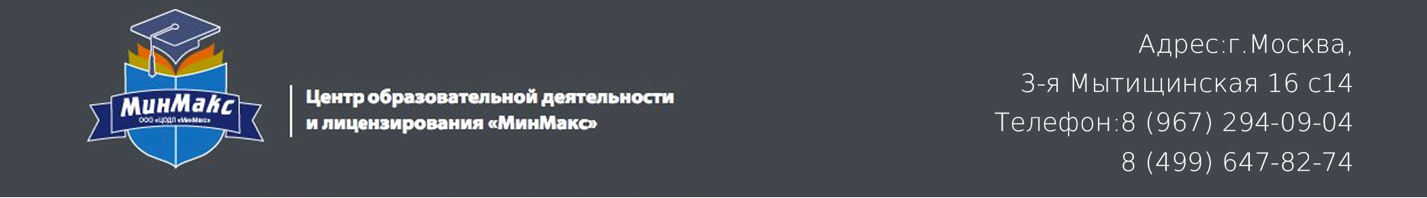 Рабочий зеленого строительстваРабочий зеленого строительства 1-го разрядаХарактеристика работ. Выполнение подсобных работ при закладке насаждений, разбивке газонов, скверов, строительстве спортивных площадок. Разравнивание земли на отвалах. Засыпка ям. Разбрасывание и переноска грунта. Перекидывание песка, гравия, щебня и высевок. Установка и полив цветов в горшках. Полив цветов, деревьев из шланга с автомашины. Подвязка деревьев к кольям. Разбрасывание перегноя вручную. Разноска кольев. Уборка территории от строительных отходов, мусора, срезанных ветвей, скошенной травы, снега, их погрузка и разгрузка. Связывание кустарниковых растений в пучки и их развязывание. Погрузка и разгрузка упаковочных материалов и других неответственных грузов. Погрузка и разгрузка кольев для укрепления деревьев. Подноска кустарниковых растений к месту временного их прикола или посадки.Должен знать: способы выполнения подсобных работ при подготовке грунта и ям для посадки растений; способы полива цветов и растений; правила погрузки и разгрузки упаковочных материалов и других грузов.Рабочий зеленого строительства 2-го разрядаХарактеристика работ. Выполнение подсобных работ при закладке зеленых насаждений, разбивке газонов, скверов и строительстве спортивных площадок. Штыковка почвы лопатой. Горизонтальная планировка площадей, гряд и дорожек с выборкой корней, камней и разбивкой комьев. Временная прикопка кустарниковых растений с оголенной корневой системой. Устройство и восстановление приствольных лунок и канавок. Заготовка и установка кольев для подвязки деревьев при посадке. Прикатка газонов и дорожек ручным катком. Трамбование почвы вручную. Заготовка растительной земли и дерна. Заготовка спиц для одерновки. Рыхление грунта в приствольных лунках. Рыхление клумб. Пересадка деревьев. Подсев газонов вручную. Разметка (маркировка) рядов и борозд. Устройство гряд. Подготовка древесно-кустарниковых растений под посадку. Посадка цветов на газоны и в вазы. Посадка многолетниковых и ковровых цветов. Полив газонных трав и древесно-кустарниковых растений. Разбрасывание органических удобрений по площади для посадок. Удобрение почв минеральными растворами. Обрезка и прореживание кустарниковых растений. Переноска рассады в горшочках и ящиках. Копание посадочных ям и траншей в талом грунте. Погрузка, разгрузка с укладкой саженцев деревьев и кустарниковых растений.Должен знать: способы штыковки почвы под зеленые насаждения в условиях строительства; способы планировки площадей, гряд, скверов и дорожек; способы временной прикопки кустарниковых растений с оголенной корневой системой; способы копания ям и траншей в талом грунте; способы заготовки растительной земли и дерна; правила транспортировки кустарниковых растений и дерна; способы полива газонных трав при посеве; способы обрезки и прореживания кустарников.Рабочий зеленого строительства 3-го разрядаХарактеристика работ. Выполнение работ при закладке зеленых насаждений, разбивке газонов, скверов и строительстве спортивных площадок. Планировка площадей, гряд, дорожек и откосов под рейку или шаблон. Копание посадочных ям и траншей в мерзлом грунте. Подготовка оснований в ямах и траншеях при посадке стандартных деревьев и кустарниковых растений. Прикопка стандартных деревьев и кустарниковых растений с оголенной корневой системой в мерзлом грунте (в осенне-зимний период). Защита деревьев от повреждений и отепление их на зиму. Выборка из-под плуга саженцев с оголенной корневой системой. Валка деревьев, распил стволов. Корчевка и подрубка пней и кустарников вручную. Обрезка поросли у деревьев. Обрезка корней саженцев при посадке. Посев газонных трав на горизонтальных поверхностях вручную и механизированным способом. Выкашивание газонов вручную и газонокосилками. Подкормка растений минеральными удобрениями. Выкапывание цветочных растений. Полив деревьев, кустарников гидробуром и цветочных растений вручную. Устройство насыпных клумб и рабаток. Сплошная одерновка горизонтальных поверхностей и откосов в клетку. Ремонт одерновки. Погрузка и разгрузка стандартных деревьев с оголенной корневой системой.Должен знать: способы планировки площадей, гряд, дорожек и откосов под рейку или шаблон; способы копания ям и траншей в мерзлом грунте; способы оттаивания грунта; размеры посадочных ям и траншей; способы подготовки посадочных мест в ямах и траншеях; способы защиты деревьев от повреждений и отепление их на зиму в период строительства; способы посева газонных трав на горизонтальных поверхностях; способы полива горизонтальных поверхностей; правила транспортировки деревьев с оголенной корневой системой; правила применения средств малой механизации; способы обрезки и прореживания крон стандартных деревьев; способы стрижки газонов и живой изгороди.Рабочий зеленого строительства 4-го разрядаХарактеристика работ. Выполнение работ по закладке зеленых насаждений, разбивке газонов, скверов и строительству спортивных площадок. Отбор по кондиции стандартных деревьев и кустарниковых растений в лесных массивах или питомниках. Выкапывание саженцев хвойных пород с комом. Упаковка кома. Выкапывание деревьев и кустарниковых растений с оголенной корневой системой. Выбор и удаление поврежденных корней и веток крон. Планировка площадей, гряд, дорожек и откосов по геодезическим отметкам. Посадка деревьев с оголенной корневой системой в готовые посадочные ямы с растяжкой между кольями. Посадка кустарниковых растений с оголенной корневой системой в готовые посадочные траншеи. Посадка рисунком средней сложности луковичных однолетних и многолетних растений в открытый грунт. Посев газонных трав на крутых откосах. Составление земляных растительных смесей. Внесение в процессе посадки растительных смесей стимуляторов роста, органических и минеральных удобрений. Опрыскивание растворами ядохимикатов кустарников и деревьев. Полив растений дождевально-поливочными машинами. Срезка грунта газонов механическими дернорезками. Установка чугунных приствольных решеток с устройством деревянных каркасов. Устройство цветников, стрижка цветников шпалерными ножницами. Заготовка дерна механическими дернорезками.Должен знать: правила пользования средствами малой механизации; способы отбора в лесных массивах или питомниках стандартных деревьев и кустарниковых пород; способы выкапывания стандартных деревьев и кустарниковых растений с оголенной корневой системой; способы удаления поврежденных корней и веток крон; способы обрезки и прореживания крон деревьев; способы планировки площадей, гряд, дорожек и откосов по геодезическим отметкам; классификацию и структуру растительных грунтов; способы составления земляных смесей; основные виды органических и минеральных удобрений и стимуляторов роста зеленых насаждений и способы внесения их в почву; способы устройства цветников; способы посадки стандартных деревьев, кустарников, луковичных однолетних и многолетних растений при закладке парков, скверов и бульваров; способы заготовки дерна механическими дернорезками; способы опрыскивания деревьев и кустарников растворами ядохимикатов; правила техники безопасности при работе с ядохимикатами; правила окапывания саженцев и кустарниковых растений; способы упаковки саженцев и кустарниковых растений.Рабочий зеленого строительства 5-го разрядаХарактеристика работ. Выполнение работ по закладке зеленых насаждений, разбивке газонов, скверов и строительству спортивных площадок. Выкапывание деревьев с комом земли. Упаковка комов деревьев. Погрузка, разгрузка и установка автокранами в посадочные ямы деревьев с освобождением кома от тары. Обработка и зачистка срезов корневой системы. Омолаживание деревьев. Выбор и удаление поврежденных веток. Вырезка сухих сучьев. Формирование кроны. Обрезка и прореживание крон деревьев. Контурная и фигурная одерновка бровок газонов, цветников, партеров и других площадей с подготовкой земляной постели. Фигурная стрижка живых изгородей. Трассировка линий по геодезическим отметкам. Нанесение рисунка на спланированную поверхность цветника. Посадка цветочной рассады и многолетних цветов по рисунку. Устройство щебеночных дорожек и площадок с соблюдением проектных поперечных профилей и продольных уклонов. Укладка щебеночных, гравийных покрытий и покрытий из спецсмеси с послойным уплотнением катками и вибротрамбовками. Устройство коврово-мозаичных цветников, партеров с нанесением сложного рисунка и приданием проектного рельефа.Должен знать: способы упаковки комов деревьев; способы погрузки, разгрузки и посадки деревьев с комом земли в мягкой и жесткой таре; способы укрепления деревьев; способы устройства садово-парковых дорожек и площадок; способы одерновки фигурных бровок газонов, цветников, партеров и других площадей; способы фигурной стрижки живых изгородей; способы омолаживания деревьев; способы художественной формовки крон деревьев; биологические особенности растений; способы устройства коврово-мозаичных цветников и посадки коврово-черенковых цветов.Рабочий зеленого строительства 6-го разрядаХарактеристика работ. Выполнение работ по закладке зеленых насаждений, разбивке газонов, скверов и строительству спортивных площадок. Перенесение проектов озеленения в натуру по геодезическим отметкам. Вертикальная и горизонтальная разбивка футбольных полей (периметра, продольной и поперечной осей) с привязкой к основным нивелирным и теодолитным отметкам. Устройство на спортивных площадках собирательно-осушительных и магистральных дренажей с соблюдением заданных уклонов. Устройство на спортивных площадках сплошного дренажного слоя и песка, ракушечника и других материалов с соблюдением заданных уклонов. Укладка растительного слоя футбольных полей с внесением улучшающих органических и минеральных добавок. Посев на спортивных площадках газонных трав в двух направлениях с составлением смеси газонных семян по проектной схеме, засыпка семян растительной смесью с укаткой. Сплошная одерновка спортивных площадок с укладкой штучного дерна под рейку, обрезка дерна по шаблону, подготовка постели под каждую дерницу, заделка швов растительной землей, землей со смесью газонных семян, укатка одернованной поверхности легким катком с проверкой вертикальных отметок. Устранение мест просадки отдельных дернин после укатки катком. Вертикальная и горизонтальная разбивка беговых дорожек и спортивных площадок с привязкой к основным нивелирным и теодолитным отметкам. Составление и укладка спецсмеси на беговые дорожки и спортивные площадки с укаткой катком. Проверка вертикальных отметок и выправка мест просадки после укатки катком.Должен знать: способы перенесения проектов озеленения в натуру; способы устройства футбольных полей, беговых дорожек и спортивных площадок.